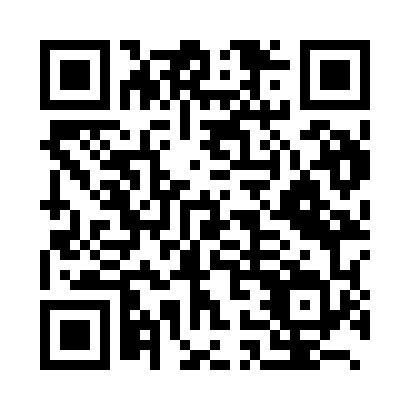 Prayer times for Nasu, JapanWed 1 May 2024 - Fri 31 May 2024High Latitude Method: NonePrayer Calculation Method: Muslim World LeagueAsar Calculation Method: ShafiPrayer times provided by https://www.salahtimes.comDateDayFajrSunriseDhuhrAsrMaghribIsha1Wed3:084:4511:373:236:298:002Thu3:064:4411:373:236:298:013Fri3:054:4311:363:246:308:024Sat3:034:4211:363:246:318:045Sun3:024:4111:363:246:328:056Mon3:014:4011:363:246:338:067Tue2:594:3911:363:246:348:078Wed2:584:3811:363:246:358:099Thu2:564:3711:363:256:368:1010Fri2:554:3611:363:256:368:1111Sat2:544:3511:363:256:378:1212Sun2:524:3411:363:256:388:1413Mon2:514:3311:363:256:398:1514Tue2:504:3211:363:256:408:1615Wed2:494:3111:363:266:418:1716Thu2:474:3111:363:266:428:1817Fri2:464:3011:363:266:428:2018Sat2:454:2911:363:266:438:2119Sun2:444:2811:363:266:448:2220Mon2:434:2811:363:276:458:2321Tue2:424:2711:363:276:468:2422Wed2:414:2611:363:276:468:2523Thu2:404:2611:363:276:478:2724Fri2:394:2511:363:276:488:2825Sat2:384:2511:373:286:498:2926Sun2:374:2411:373:286:498:3027Mon2:364:2411:373:286:508:3128Tue2:354:2311:373:286:518:3229Wed2:344:2311:373:286:528:3330Thu2:334:2211:373:296:528:3431Fri2:334:2211:373:296:538:35